Requesting Access toRutgers’ Financial Management System (FMS)Expense ManagementProcessing Time: The Access Team is allowed up to 5 business days to complete processing.Normal processing time is within 24 hours of receipt.NO Notification of Completion will be sent.Use this form to:Add a User who does not have access to the FMS Expense Management application.Update a User’s UDO, Finance Approver, and/or Default Expense Account.For updates to more than 15 users, please contact cloudaccess@finance.rutgers.edu.Users Must Be Active Rutgers University EmployeesRequesting Access:Read the instructions on the form.Applicant Information:  All fields are required.  Information will be VERIFIED.Finance Approver Name:  Required:  Enter the full, formal name of the Finance Approver.Default Expense Account:  All segments are required.  Enter a valid GL string.  Cannot be a Project string.Sample:* Only Fund Types 100, 110, or 150 are allowed.Review and Approval (Required Signatures)Applicant must sign the form.If required by the Department (Libraries, SAS, SASN, SEBS, SPH), requests for access must be reviewed and approved (via signature) by the Department’s Business Manager.The review and approval (via signature) of a Dean, Director, or Department Chair
(Class 1, Grade 8 or above; or Class 1, Grade 33S or above) is required and will be VERIFIED.Requests for access will not be processed without signatures.Completed forms should be scanned as PDFs and emailed to: cloudaccess@finance.rutgers.edu.Do not include this Instruction sheet.Questions about Access?  Email cloudaccess@finance.rutgers.eduForm is 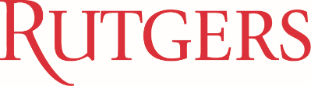 Rutgers’ Financial Management System (FMS)Expense Management Access Request FormUse MicroSoft Word to fill out this form.  Tab between fields.Please use full, formal names.After obtaining required signature(s), email PDF of form to: cloudaccess@finance.rutgers.edu for processing.Email subject line: [last name of applicant] – Expense Management Access Request.Applicant Information (Please Print) – ALL Fields are Required.		Effective Date:       	Name:       		Employee ID (8-digits):      	■Title:       		UDO #:   (Unit)           (Division)              (Org)               □Unit Name:       		Employee Class:      	Division Name:      		Phone:      	Org Name:      		Rutgers Email Address :     	□Campus Address:      		Net ID (in CAPS):      	□A-            R-Required:Finance Approver Name (PRINT)      		NetID      ________ Empl ID      	Default Expense Account – All Segments Required – Must be a GL String.  (Cannot be a Project String.)(Required)   PRINT NAME		Net ID (in CAPS)	Signature		DateName of Applicant		(Required)		Applicant(If Applicable)   PRINT NAME		Net ID (in CAPS)	Signature		DateName of Business Manager		(Required)		Business Manager(Required)   PRINT NAME		Net ID (in CAPS)	Signature		DateName of Dean, Director, or Dept. Chair		(Required)		Applicant’s Dean, Director, or Dept. ChairBPO Approval: 	 Date _______________ Processed By _______________ Date_______________UnitDivisionOrgLocationFundType*BusinessLineAccountActivityIntraUnitFuturexxxxxxxxxxxxxxx100110150xxxx56990000000000000UnitDivisionOrgLocationFundTypeBusinessLineAccountActivityIntraUnitFuture  100  110  150Choose One56990000000000000